Murray and Emu - Learning From Home PlanTerm 2 Week 1For further activities, refer to the Department of Education website on Home learning - https://education.nsw.gov.au/teaching-and-learning/curriculum/learning-from-homeIf you require offline copies of the work (hardcopies) please email Anthea Bell (anthea.bell4@det.nsw.edu.au) with your name, your child’s name and class and full address. MondayTuesdayWednesdayThursdayFriday8:55am - 9:55amEnglishWriting - PlanningLook at the image provided to inspire your story.Writing - ComposingCompose your story. Use your planning sheet to guide your story.Remember to:- write in full sentences- start a new paragraph for your orientation, complication and resolution- tick off each word as you include them in your storyEnglishWriting - ComposingCompose your story. Use your planning sheet to guide your story.Remember to:- write in full sentences- start a new paragraph for your orientation, complication and resolution- tick off each word as you include them in your storyEnglishWriting - Revising and EditingUsing a coloured pen you are going to revise and edit your work. To revise your work:Include adjectivesUse interesting sentence startersUse powerful wordsRefer to the Writing Process Slides for ideasTo edit your work:spelling mistakes?punctuation check?does it make sense?Writing: Please upload this writing sample to Seesaw (ideal) or send it via email so that I can provide feedback.9:55am-11:00amComplete Wednesday on your literacy GridComplete Thursday on your literacy GridComplete Friday onyour literacy GridBreak11:50am-12:50pmMathematicsTasks:- Matific- Maths grid activity- Number of the Day(worksheet, or complete on Seesaw). Too choose your number, roll a dice (roll a dice multiple times for more difficult mu-digit numbers)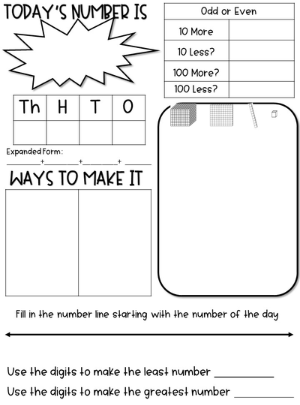 MathematicsTasks:- Matific- Maths grid activity- Number of the DayMathematicsTasks:- Matific- Maths grid activity- Number of the Day12:50 - 1:50.Creative Arts: ArtListen to the following stories: Sky Colour: https://www.youtube.com/watch?v=ehfb86HoEzAI Don’t Draw I Colour: https://www.youtube.com/watch?v=DUlP6xiCW2kThenUse the attachment Art Week 1 T2 to complete the art lesson. Remember to post your finished artwork on Seesaw.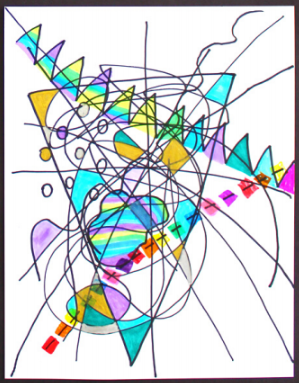 PDHPE: DanceDanceFever MultiSporthttps://www.youtube.com/watch?v=iiN2fYbC0vc​ STEM (Science)Get creative, use your imagination and think outside the box:Listen to the Story – The Most Magnificent Thing by Ashley Spires https://www.youtube.com/watch?v=UM8oN4yzJqwComplete the assigned task on Seesaw: Curious Moment: What can you create?When you post your invention on Seesaw please include: Your inventions nameHow you made it? What it is used for?Use lots of descriptive languageBreak2:20pm-3:00pmPersonal Development, Health Physical Education (PDHPE)Mindfulness: Smiling Minds App (Parents to download)https://www.smilingmind.com.au/orCosmic Kids Yogawww.cosmickidsyoga.com At Home Activity Grid(emailed to parents along with this Timetable)Lego Stem Challenge!Choose and complete a challenge from the Lego Challenge.